13 September 2022House Cross Country Races 2022Dear Parents/ Carers,We are very pleased to invite your child to compete in this year’s Two Mile Ash House Cross Country Races. All pupils across the school will score points for their house which will go towards overall year group and school totals – last year’s overall winners were Townsend House! Each year group will participate in their own House Run during the school day on the following dates (all children take part):Children are asked to come to school in Two Mile Ash PE kit with a T-Shirt that is their House Colour. Here is a reminder of the Houses and colours:It is important that your child has comfortable trainers to run in. Please can you alsoprovide your child with a bottle of water. If you have any questions regarding the event please contact us at: reception@tma.bucks.sch.ukThank you for your continued support and we wish your child a successful and enjoyable experience.Yours sincerely,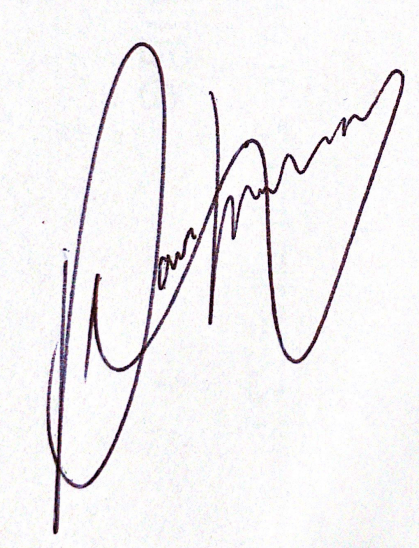 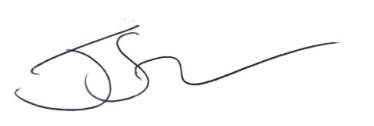 Mr. Saville			  Mr. HobleyHead of PE			  PE CoordinatorTwo Mile Ash School		  Two Mile Ash SchoolYear 3 – Tuesday 20th September 2022Year 4 – Wednesday 21st September 2022Year 5 – Tuesday 20th September 2022Year 6 – Thursday 22nd September 2022Brittain – BlueEmburey – YellowHawthorne – BlackRutherford – RedTownsend - Green